INDICAÇÃO Nº 593 / 2019Assunto: Solicita ao Sr. Prefeito Municipal a limpeza de terreno localizado na Av. Bandeirantes – Bairro da Ponte.Senhor Presidente,INDICO ao Sr. Prefeito Municipal, nos termos do Regimento Interno desta Casa de Leis, que se digne V. Ex.ª determinar ao setor competente da Secretaria de Obras e Serviços Públicos, a limpeza de terreno localizado na Av. Bandeirantes, ao lado do n.º 1390 – Bairro da Ponte, próximo a Capela N. S. Aparecida.A medida proposta é importante para se manter o local limpo e evitar a proliferação de vetores que transmitam doenças.Portanto, espera-se que esta indicação seja atendida o mais breve possível.Tendo o exposto, espera-se que seja executado com urgência.SALA DAS SESSÕES, 20 de abril de 2019.LEILA BEDANIVereadora – PV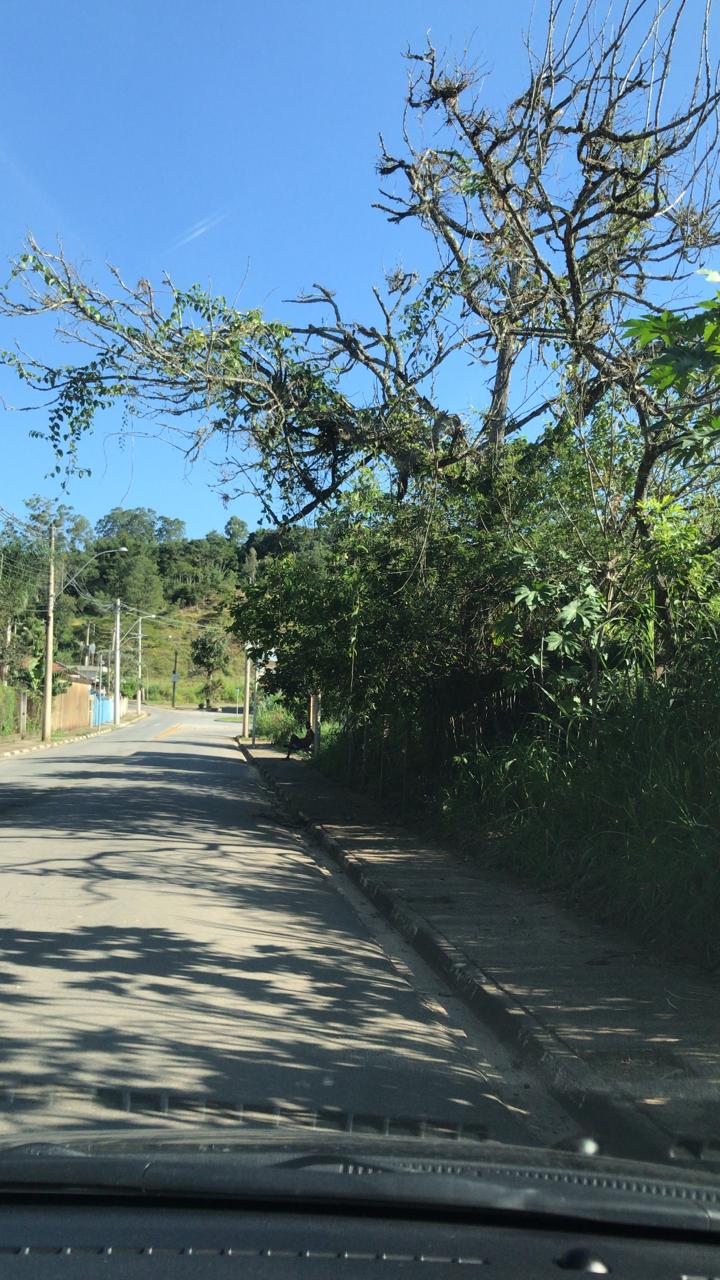 